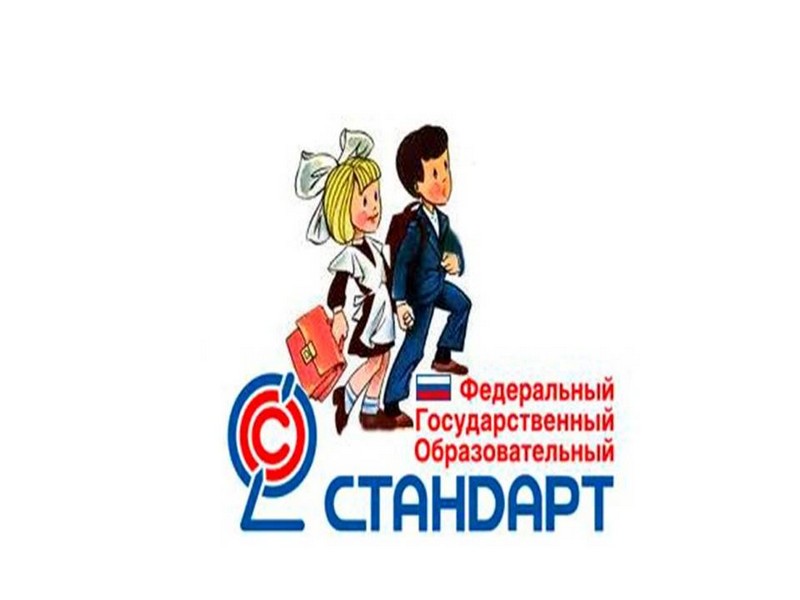 Участие педагогических работников Цимлянского района в семинаре по введению ФГОС. Педагогические работники общеобразовательных организаций Цимлянского района стали участниками семинара заочного формата с использованием дистанционных технологий «Управление педагогической системой школы в условиях реализации обновленных ФГОС НОО и ФГОС ООО», организованного кафедрой управления образованием ГБУ ДПО РО РИПК и ППРО.Цель семинара – совершенствование профессиональных компетенций педагогических работников и управленческих кадров в контексте подготовки к реализации требований обновленных ФГОС НОО/ФГОС ООО; модификация и развитие механизмов анализа, интерпретации и использования мониторинговых процедур управления качеством образования в условиях реализации ФГОС в современной школе. Опыт по совершенствованию профессиональных компетенций педагогических работников и управленческих кадров в контексте подготовки к реализации требований обновленных ФГОС НОО/ФГОС ООО; модификация и развитие механизмов анализа, интерпретации и использования мониторинговых процедур управления качеством образования в условиях реализации ФГОС в современной школе были представлены инновационными площадками ростовской области.